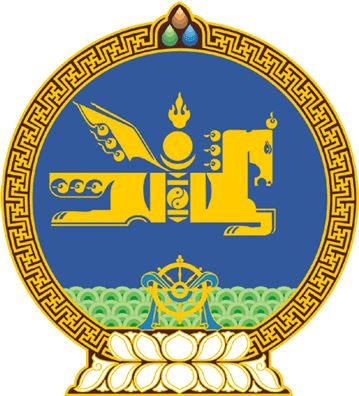 МОНГОЛ УЛСЫН ИХ ХУРЛЫНТОГТООЛ2024 оны 05 сарын 16 өдөр     		            Дугаар 43                   Төрийн ордон, Улаанбаатар хот         Тогтоолд өөрчлөлт оруулах тухайМонгол Улсын Их Хурлын тухай хуулийн 5 дугаар зүйлийн 5.1 дэх хэсгийг үндэслэн Монгол Улсын Их Хурлаас ТОГТООХ нь:1.“Зарим албан тушаалтны цалингийн хэмжээг тогтоох тухай” Монгол Улсын Их Хурлын 2019 оны 05 дугаар сарын 31-ний өдрийн 57 дугаар тогтоолын 1 дэх заалтын хүснэгтийн 1, 2, 3, 4 дэх мөрийг хассугай. 2.Энэ тогтоолыг Монгол Улсын Их Хурлын тухай хууль /Шинэчилсэн найруулга/ хүчин төгөлдөр болсон өдрөөс эхлэн дагаж мөрдсүгэй.МОНГОЛ УЛСЫН ИХ ХУРЛЫН ДАРГА 				Г.ЗАНДАНШАТАР